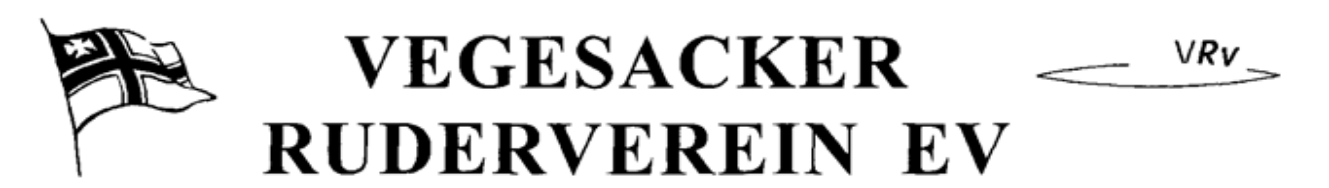 Zeitplan Regatta Hamburg				    Samstag 24.09.2022Zeit	Renn-Nr.	Bezeichnung		Ruderer			 	Startnummer	Distanz09:00	1		JM 4x+ B I		Thore, Christian, Rgm. 82/BSC          8		1000 m09:08	2		JF 2x B I		       	Merle + Mirja			15		1000 m09:36	6		JM 1x A I		Alexander 		                11		1000 m10:57	106a		Mäd. 2x 13/14 J. 		Mette + Christina		4		1000 m11:17	107a		Jung 1x 14 J. 		Hinrich				28		1000 m12:26	10		JF 4x+ B I		Merle, Mirja, Christine, Rgm. BSC	5		1000m12:40	13		JF 1x A II			Marlicia				4		1000 m12:40	13		JF 1x A II			Mariella				6		1000 m13:22	112b		Mäd. 1x 10/11 J. I	Lilli				210		250 m13:22	112b		Mäd. 1x 10/11 J. I	Marlene				211		250 m14:10	121		Mäd. 1x 13 J. III		Mette     			284		250 m14:14	122		Jung 1x 14 J. III		Hinrich				278		250 m15:31	16		JF 1x B I			Merle				3		1000 m15:50	18		JM 1x A II		Alexander 		                8		1000 m16:26	133a		Mäd. 1x 14 J. 		Christina			2		1000 m18:36	25		JF 1x B Lgw. I		Christine			4		1000 m18:36	25		JF 1x B Lgw. I		Mirja				6		1000 m18:42	27		JM 2- B I			Thore + Christian			6		1000 m18:54	G		SF 2- A			Mariella + Marlicia		2		1000 mKathrin Baumgart  0151-68481400		Nina Wirchan 0176-80337138	Ulli Temme 0179-1293206Zeitplan Regatta Hamburg			 	   Sonntag 25.09.2022Zeit	Renn-Nr.	Bezeichnung		Ruderer			 	Startnummer	Distanz08:45	54		JF 1x B II			Merle				17		1000 m10:08	205a		Mäd. 2x 13/14 J.		Mette + Christina		15		1000 m10:28	206a		Jung 1x 14 J. 		Hinrich				7		1000 m12:51	215		Jung 1x 14 J. III		Hinrich				242		250 m13:07	217		Mäd. 1x 13 J. III		Mette     			260		250 m13:40	P (Vorlauf)	JM 1x A			Alexander			19		1000 m14:14	69		JF 2x B I			Christine + Nele (BSC)		2		1000 m14:14	69		JF 2x B I			Merle + Mirja			13		1000 m	14:33	71		JM 4+ B I		Thore, Christian, Rgm. 82/BSC          1		1000 m15:04	233a		Mäd. 1x 14 J. 		Christina			1		1000 m15:28	P (Halbfinale)	JM 1x A			Alexander			19		1000 m16:33	75		JF 1x B Lgw. I		Mirja				4		1000 m16:33	75		JF 1x B Lgw. I		Christine			9		1000 m17:02	P (Finale)	JM 1x A			Alexander			19		1000 m17:06	R (Finale)	JF 2- A			Mariella + Marlicia		4		1000 m	Kathrin Baumgart  0151-68481400		Nina Wirchan 0176-80337138	Ulli Temme 0179-1293206	Zeitplan Regatta Hamburg				    Samstag 24.09.2022				               	Slalom10:00	301	Mäd. 1x 14 J. I		Christina	9		Slalom		Block 10:00 – 12:3011:26	304	Jung 1x 14 J. III		Hinrich		59		Slalom		Block 10:00 – 12:3011:42	306	Mäd. 1x 13 J. III		Mette		70		Slalom		Block 10:00 – 12:3011:57	309	Mäd. 1x 10/11 J. I	Marlene		80		Slalom		Block 10:00 – 12:3011:57	309	Mäd. 1x 10/11 J. I	Lilli		85		Slalom		Block 10:00 – 12:30	Zeitplan Regatta Hamburg				    Sonntag 25.09.2022				               	Slalom09:43	402	Jung 1x 14 J. III		Hinrich		36		Slalom		Block 09:00 - 11:0014:00	408	Mäd. 1x 14 J. I		Christina	69		Slalom		Block 14:00 – 15:3014:28	410	Mäd. 1x 13 J. III		Mette		85		Slalom		Block 14:00 – 15:30